Basic Algebra II Weekly Plan		Oct. 2 to Oct. 6, 2017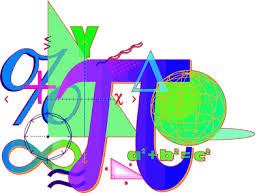 Common Core Standards:  A.CED.2:  Create equations in two or more variables to represent relationships between quantities; graph equations on coordinate axes with labels and scales.A.CED.3:  Represent constraints by equations or inequalities, and by systems of equations and/or inequalities, and interpret solutions as viable or nonviable options in a modeling context.F.IF.4:  For a function that models a relationship between two quantities, interpret key features of graphs and tables in terms of the quantities, and sketch graphs showing key features given a verbal descriptionof the relationship.F.IF.5:  Relate the domain of a function to its graph and, where applicable, to the quantitative relationship it describes.F.BF.3: Identify the effect on the graph of replacing f(x) by f(x) + k, k f(x), f(kx), and f(x + k) for specific values of k (both positive and negative); find the value of k given the graphs. Experiment with cases and illustrate an explanation of the effects on the graph using technology.All chapter 1 work must be turned in by Monday, Oct. 9th.DayIn ClassAssignmentMondayOct. 2nd A.CED.2A.CED.3F.IF.4, 5F.BF.3Today’s Goal:  To learn parent functions.Parent function activityTransformations of parent functions ActivityELO:  Classify functions into families. TuesdayOct. 3rd Today’s Goal:  To review for the chapter 1 test.Chapter 1 Test ReviewFinish Chapter 1 Test ReviewWednesdayOct. 4th  Today’s Goal:  To review for the chapter 1 test.Chapter 1 Test ReviewStudy!ThursdayOct. 5th   Today’s Goal:  To review for the chapter 1 test.Chapter 1 Test FridayOct. 6th Today’s Goal:  To learn parent functions.Parent function activityTransformations of parent functions ActivityELO:  Classify functions into families. 